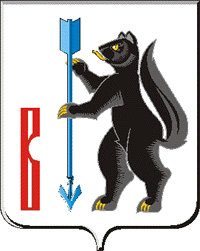 АДМИНИСТРАЦИЯГОРОДСКОГО ОКРУГА ВЕРХОТУРСКИЙР А С П О Р Я Ж Е НИ Еот 26.03.2020г. № 93			   					г. ВерхотурьеО переносе даты приема документов для постановки на учет для предоставления детям путевок в организации отдыха на территории городского округа Верхотурский В соответствии с поручением Губернатора Свердловской области Е.В. Куйвашева от 19.03.2020г. № 6-ЕК ПП, руководствуясь Уставом городского округа Верхотурский: 	1.Перенести дату приема документов для постановки на учет для предоставления детям путевок в организации отдыха на территории городского округа Верхотурский с 01 апреля 2020 года на другой период до принятия решения об отмене дополнительных мер по защите населения от новой коронавирусной инфекции (COVID-2019).	2.МКУ «Управление образования городского округа Верхотурский» (Мамонцева Т.В.) организовать информирование граждан о введении указанного ограничения до принятия решения об отмене дополнительных мер по защите населения от новой коронавирусной инфекции (COVID-2019).	3.Опубликовать настоящее распоряжение в информационном бюллетене «Верхотурская неделя» и разместить на официальном сайте городского округа Верхотурский.	4.Контроль исполнения настоящего распоряжения возложить на заместителя главы Администрации городского округа Верхотурский по социальным вопросам Бердникову Н.Ю.Глава городского округа Верхотурский			А.Г. Лиханов 